Əlavə 2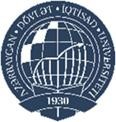 AZƏRBAYCAN RESPUBLİKASI ELM VƏ TƏHSİL NAZİRLİYİ AZƏRBAYCAN DÖVLƏT İQTİSAD UNİVERSİTETİ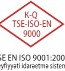 BEYNƏLXALQ MAGİSTRATURA VƏ DOKTORANTURA MƏRKƏZİ_________________                                                                                               (tarix)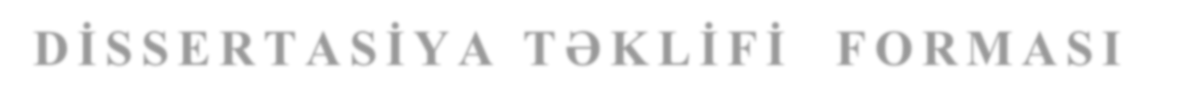 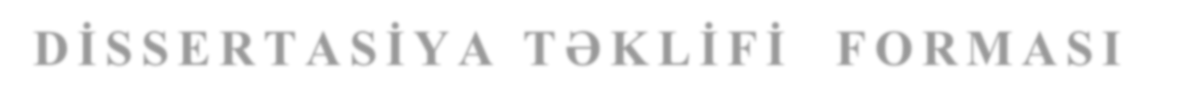 Magistrant         _______________________          __________________                                                         (imza)                                                          (tarix) Elmi rəhbər         _______________________          __________________                                                        (imza)                                                          (tarix)Elmi məsləhətçi _______________________          __________________                                                        (imza)                                                          (tarix)Proqram rəhbəri _______________________________________________      ______________                                                      (elmi dərəcəsi, elmi adı, soyadı, adı və atasının adı)                                      (imza)                                          İqtisadiyyat və texnoloji elmlər kafedrasının müdiri _____________________________________     ______________                                                                                                                                                                                                   (elmi dərəcəsi, elmi adı, soyadı, adı və atasının adı)                            (imza)Əlavə 2-nin davamıDissertasiya təklif formasının məzmunuMÖVZUNUN AKTUALLIĞI - Bu hissədə mövzu üzrə tədqiqatın aparılmasına zərurəti yaradan şərtlər, mövzunun işlənməsinin nəzəri-metodoloji (hansı nəzəriyyələrin və ya metodların təkmilləşdirilməsində faydalı olacaq?) və praktiki (hansı praktiki məsələlərin həlli üçün faydalı olacaq?) baxımdan əhəmiyyətliliyini göstərən müddəalar əks etdirilir (minimum 200 söz).MÖVZU ÜZRƏ APARILMIŞ ARAŞDIRMALAR HAQQINDA MƏLUMAT - Bu hissədə mövzu üzrə aparılmış tədqiqatlar və onların nəticələri haqqında qısa məlumatlar verilir ( minimum 200 söz).DİSSERTASİYA İŞİNİN MƏQSƏDİ - Bu hissədə dissertasiya işinin əsas məqsədi   barədə məlumat verilir.DİSSERTASİYA İŞİNDƏ TƏTBİQ OLUNACAQ METODLAR - Bu hissədə istifadə olunacaq tədqiqat metodları, məlumatların toplanması üçün lazım olan vasitələr (sorğular, məlumat bazaları, internet resursları və s.), istifadə olunacaq proqram vasitələri (SPSS, Eviews və.s) barədə məlumatlar verilir.İSTİFADƏ OLUNACAQ ƏDƏBİYYATIN İLKİN SİYAHISI (elmi kitablar və məqalələr, beynəlxalq təşkilatların və dövlət qurumlarının hesabatları və s.).DİSSERTASİYANIN İLKİN PLANI - Bu hissədə dissertasiyanın ilkin planı əks olunur..MagistrantSoyadı, adı və atasının adıMagistrantİxtisas/ixtisaslaşmaMagistrantTələbə biletinin nömrəsiMagistrantƏlaqə məlumatları (tel., email ünvanı və s.)Elmi rəhbərSoyadı, adı və atasının adıElmi rəhbərElmi dərəcəsi və elmi adıElmi rəhbərİş yeriElmi rəhbərƏlaqə məlumatları (tel., email ünvanı və s.)Elmi məsləhətçi (təyinolunduğu təqdirdə doldurulur)Soyadı, adı vəatasının adıElmi məsləhətçi (təyinolunduğu təqdirdə doldurulur)Elmi dərəcəsi və elmi adıElmi məsləhətçi (təyinolunduğu təqdirdə doldurulur)İş yeriElmi məsləhətçi (təyinolunduğu təqdirdə doldurulur)Əlaqə məlumatları (tel., email ünvanı və s.)Dissertasiya mövzusunun adıDissertasiya mövzusunun adı